ESCOLA DE ENGENHARIA DE LORENA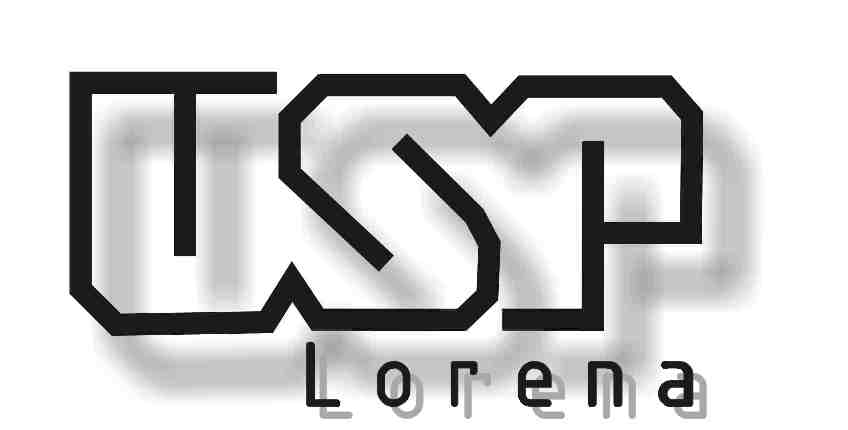 Departamento de Engenharia de MateriaisDISCIPLINA: LOM3084 – Inspeção e Ensaios Não Destrutivos2 semestre 2020Professor Dr. Cassius O. Figueiredo Terra Ruchert, Professor Associado Aulas Teóricas:	Segunda-Feira – 19:00 as 21:00 hs   - Aulas via EADPROGRAMAIntrodução (apresentação do programa)Resumo das técnicas que serão estudadas (item 3 a 10)Plano de Inspeção e Testes e Liquido PenetrantesDescontinuidades (Defeitos)Ensaio de Ultrassom – Seminário Grupo 1Ensaio por Partículas Magnéticas – Seminário Grupo 2Radiações e Aplicações – Seminário Grupo 3Análise de Vibrações – Seminário Grupo 4Termografia Infravermelha – Seminário Grupo 5 Radiografia de Raios X Industrial – Seminário Grupo 61a Prova - Após eu ministrar os itens 01 ao 4 na integralidadeOnde: 	Mf = Média Final P – Prova unicaSem – Nota seminárioNÃO HAVERÁ PROVA SUBSTITUTIVALITERATURA[1] APOSTILAS-ABENDE-RICARDO ANDREUCCI – E-disciplinas e site ABENDI;[2] MATERIAL DA GE INPECTION TECHNOLOGIES.[3] NOTAS DE AULA (DISPONIBILIZADAS NO SITE DO STOA).[4] ASM HANDBOOK, V.17, NONDESTRUCTIVE EVALUATION AND QUALITY CONTROL. AMERICAN SOCIETY FOR MATERIALS, 1989.[5] CARTZ L., NONDESTRUCTIVE TESTING. AMERICAN SOCIETY FOR MATERIALS, 1995.[6] SUMMERSCALES J., NONDESTRUCTIVE TESTING OF FIBRE REINFORCED PLASTICS COMPOSITES: V. 1 & 2, 3 ED., NEW YORK, SPRINGER, 1990.Informações Sobre o Seminário:Os temas principais do seminário estão descritos do item 5 ao 10 portanto 5 temáticas principais. Postarei em um quadro disponível no e-disciplinas os grupos que formarei e as datas de apresentação de cada grupo;Grupos no máximo de 3. Escolherei no dia da apresentação um aluno para poder apresentar todo o seminário portanto todos devem saber sobre todo o seminário para estar preparado a apresentar;O seminário será composto de no mínimo três partes: Primeira uma introdução de revisão técnica/acadêmica do conteúdo; segundo problemas e soluções referente a técnica estudada e terceiro exemplos (no mínimo 4) reais do uso da técnica sendo pertinente o uso de vídeos curtos para cada exemplo mencionado;Tempo máximo do seminário de 60 minutos e mínimo de 45 minutos;Após o seminário abriremos para perguntas e discussões sobre a referida técnicaA apresentação deverá ser realizada em ppt e o arquivo entregue ao docente no final da apresentação para que o mesmo avalie posteriormente.O seminário deve conter no mínimo 45 slides;A qualidade das imagens será um item a ser avaliado;A expressão oral e o conhecimento serão itens a serem avaliados;Irei fazer perguntas durante o seminário.